NUOTOLINIO MOKYMOSI TVARKARAŠTISIndividuali  vaiko  dienotvarkėLaikasPaveikslėlisPamokaVeiklos aprašymasPagalbinės priemonės7.55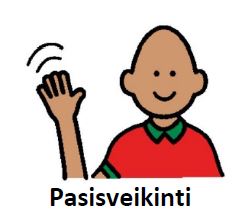 PASISVEIKINIMASPasiruošimas veiklai, pašalinių trikdžių pašalinimas (išjunkite televizorių, užtikrinkite, kad mokymasis galėtų vykti kuo ramesnėje aplinkoje)Pasitikrinti dienotvarkę.8.00-8.45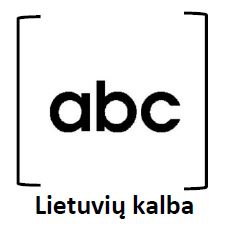 LIETUVIŲ KALBA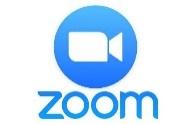 Pasisveikinimas su mokytoja.“Aš renkuosi” (apdovanojimas).Skaitymo užduotis.Kalbėjimo užduotis.Rašymo užduotis. Įsivertinimas.Paskatinimas.Vadovėlis, pasirinkimų kortelės,užduočių lapas, žirklės,klijai,rašymo užduočių lapas, įsivertinimo kortelės, klijai, žirklės, vizuali vaiko dienotvarkė,vaiko pasirinkimų kortelė “Aš renkuosi”, sekų kortelė “Pirma- tada”,  vaiko pasirinkimų kortelė“Aš renkuosi”(apdovanojimas)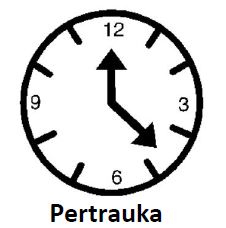 PERTRAUKAPasitikrinti dienotvarkę.*. Atlikti mankštą, pasiruošti pamokai, turėti vadovėlį, užduočių sąsiuvinį, žirkles, klijų, rašiklį, pieštuką  9.00 -9.45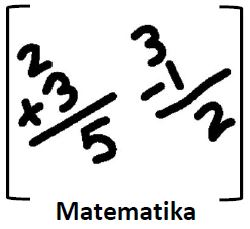 MATEMATIKASkaitymo užduotis. Užduotis raštuĮsivertinimasPaskatinimasVadovėlis, užduočių lapai, vizuali vaiko dienotvarkė,vaiko pasirinkimų kortelė “Aš renkuosi”, sekų kortelė, įsivertinimo kortelė, instrukcijos tėvamsPERTRAUKAPasitikrinti dienotvarkę. Pasiimti priemones( popierių, pieštukus, flomasterius, kreideles)10.00-10.45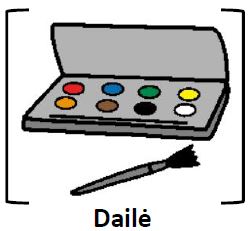 DAILĖ Nuspalvinti pasirinktą paveikslėlį apie  savo ateitį. Ką veiksi, kai užaugsi?Parodyti draugams savo darbą.Įsivertinimas.PaskatinimasPateiktis, popieriaus lapas, piešimo priemonės (kreidelės, pieštukai), vizuali vaiko dienotvarkė, vaiko pasirinkimų kortelė “Aš renkuosi”, sekų kortelė “Pirma - tada”, Įsivertinimo kortelė.Instrukcijos tėvamsPERTRAUKAPasitikrinti dienotvarkę. Pasiruošti kūno kultūros pamokai (apsirengti patogius drabužius, apsiauti sportinius batelius) 11.45 - 12.30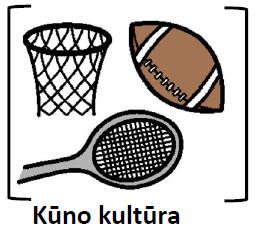 KŪNO KULTŪRAVirtuali mankšta su klasiokais. ApšilimasPritūpimaiŠokinėjimasĮsivertinimasPaskatinimasMuzikinis įrašas, vizuali vaiko dienotvarkė, vaiko pasirinkimų kortelė “Aš renkuosi”, sekų kortelė “Pirma - tada”,įsivertinimo kortelė,iinstrukcijos tėvams.